SCHEDULE OF MEETINGS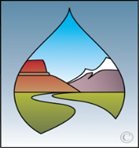 WESTERN STATES WATER COUNCIL189th COUNCIL MEETINGSWild Horse Pass – Gila River Hotels & CasinosChandler, ArizonaMarch 19-22, 2019Date      Time	                     Meeting	     Room                        AdjournmentTuesday, March 19	   12:00 pm	State Water-Related Infrastructure Financing	Ocotillo		     	       6:00 pm		Strategies WorkshopWednesday, March 20	   8:00 am	State Water-Related Infrastructure Financing	Ocotillo		     	      10:00 am		Strategies Workshop	  	       	 10:30 am	Field Trip 			         	        6:00 pm		Sponsored by:  Burns & McDonnell and Freeport-McMoRan Inc.		  	  6:30 pm	Management Subcommittee (over dinner)Thursday, March 21	  8:00 am	Arizona Host State Presentation  	Ocotillo	9:00 am		   Arizona Water Resources Issues – Tom Buschatzke, Director, ADWR		   Arizona Water Quality Issues – Trevor Baggiore, Director, AZ Water Quality Division	  9:00 am	Water Resources Committee	Ocotillo		     	      11:30 am	11:45 am	Executive Committee (over lunch)	Ironwrood	1:15 pm	  1:30 pm	Water Quality Committee	Ocotillo	3:30 pm	  3:45 pm	Legal Committee	Ocotillo               	5:45 pm	  6:00 pm	WSWC Reception	Ocotillo Patio       	7:00 pm		Sponsored by:  Maguire, Pearce & Storey, PLLCFriday, March 22	  8:00 am	Full Council Meeting 	Ocotillo			      11:30 am	  